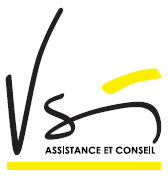 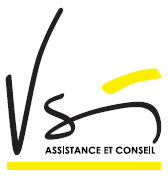 DEMANDE DE LETTRE D’INVITATION Télex – Kazakhstan Visa Support Application Form for KazakhstanDEMANDE DE LETTRE D’INVITATION Télex – Kazakhstan Visa Support Application Form for KazakhstanDEMANDE DE LETTRE D’INVITATION Télex – Kazakhstan Visa Support Application Form for KazakhstanDEMANDE DE LETTRE D’INVITATION Télex – Kazakhstan Visa Support Application Form for KazakhstanDEMANDE DE LETTRE D’INVITATION Télex – Kazakhstan Visa Support Application Form for KazakhstanDEMANDE DE LETTRE D’INVITATION Télex – Kazakhstan Visa Support Application Form for KazakhstanDEMANDE DE LETTRE D’INVITATION Télex – Kazakhstan Visa Support Application Form for KazakhstanÀ envoyer par email à contact@vsi-visa.com , accompagné de la copie du passeport du passager (page avec la photo)À envoyer par email à contact@vsi-visa.com , accompagné de la copie du passeport du passager (page avec la photo)À envoyer par email à contact@vsi-visa.com , accompagné de la copie du passeport du passager (page avec la photo)À envoyer par email à contact@vsi-visa.com , accompagné de la copie du passeport du passager (page avec la photo)À envoyer par email à contact@vsi-visa.com , accompagné de la copie du passeport du passager (page avec la photo)À envoyer par email à contact@vsi-visa.com , accompagné de la copie du passeport du passager (page avec la photo)À envoyer par email à contact@vsi-visa.com , accompagné de la copie du passeport du passager (page avec la photo) Je déclare avoir lu et accepté les conditions générales de vente de la société VSI. Ces dernières sont disponibles sur le site internet de VSI : http://www.vsi-visa.com/conditions-generales-venteI declare to have read and accepted the general terms and conditions of sale of the company VSI, available here : http://www.vsi-visa.com/conditions-generales-vente Je déclare avoir lu et accepté les conditions générales de vente de la société VSI. Ces dernières sont disponibles sur le site internet de VSI : http://www.vsi-visa.com/conditions-generales-venteI declare to have read and accepted the general terms and conditions of sale of the company VSI, available here : http://www.vsi-visa.com/conditions-generales-vente Je déclare avoir lu et accepté les conditions générales de vente de la société VSI. Ces dernières sont disponibles sur le site internet de VSI : http://www.vsi-visa.com/conditions-generales-venteI declare to have read and accepted the general terms and conditions of sale of the company VSI, available here : http://www.vsi-visa.com/conditions-generales-vente Je déclare avoir lu et accepté les conditions générales de vente de la société VSI. Ces dernières sont disponibles sur le site internet de VSI : http://www.vsi-visa.com/conditions-generales-venteI declare to have read and accepted the general terms and conditions of sale of the company VSI, available here : http://www.vsi-visa.com/conditions-generales-vente Je déclare avoir lu et accepté les conditions générales de vente de la société VSI. Ces dernières sont disponibles sur le site internet de VSI : http://www.vsi-visa.com/conditions-generales-venteI declare to have read and accepted the general terms and conditions of sale of the company VSI, available here : http://www.vsi-visa.com/conditions-generales-vente Je déclare avoir lu et accepté les conditions générales de vente de la société VSI. Ces dernières sont disponibles sur le site internet de VSI : http://www.vsi-visa.com/conditions-generales-venteI declare to have read and accepted the general terms and conditions of sale of the company VSI, available here : http://www.vsi-visa.com/conditions-generales-vente Je déclare avoir lu et accepté les conditions générales de vente de la société VSI. Ces dernières sont disponibles sur le site internet de VSI : http://www.vsi-visa.com/conditions-generales-venteI declare to have read and accepted the general terms and conditions of sale of the company VSI, available here : http://www.vsi-visa.com/conditions-generales-vente